國民教育輔導團國中小健康與體育學習領域輔導小組金門縣共學社群結合中央輔導團精進工作坊系列 一、依據   (一)教育部補助直轄市縣(市)政府精進國民中學及國民小學教師教學專業與課程品質作業要點。  (二)金門縣107學年度精進國民中小學教師教學專業與課程品質整體推動計畫。  (三)金門縣國民教育輔導團設置與輔導運作辦法。現況分析與需求評估    金門經歷過烽火歲月,從戰地蛻變為觀光旅遊勝地，目前縣府正積極推動及發展海洋活動。為了因應十二年國民基本教育課程即將於108學年度實施，對於國民中小學海洋教育課程部份亟需規劃設計。金門一直與海相依存，在推動海洋教育時，重點在於讓孩子建立「近海、親海、愛海」的精神，進而培養出對金門的愛鄉情懷。藉由跨島澎湖進行交流請益與體驗，將澎湖的學校規畫與執行經驗帶回金門，再與中央健體團共同辦理十二年國教素養導向海洋議題進行前導共學工作坊，並將初步與金門在地的體育教師共同規劃出屬於「金門在地海洋議題」課程與教學活動，期能培養出孩子們的「金門海洋」之素養。目的 規劃國民中小學海洋議題素養導向教學於學校如何規劃設計發展之思維。 提升對十二年國教健體領域課程綱要水域休閒活動與海洋議題課程與教學能力。辦理單位： 指導單位：教育部國民及學前教育署。 主辦單位：金門縣政府。 承辦單位：金門縣國中小健康與體育領域輔導小組。協辦單位: 金門縣金門大學活動內容：詳如活動程序表（如附件一）。 活動地點：金門縣國教輔導團。 活動時間：108年05月04日(星期六)參加對象：金門縣健康與體育輔導團輔導員及金門縣國小教師。 內容方向：       本工作坊首先跨島到澎湖做3天的觀摩與意見交流，於五德國小進行雙邊會談海洋議題發展現況與十二國教海洋議題未來規畫思維報告，接著再進行合橫國小、五德國小獨木舟與SUP校內活動規劃與課程體驗，最後雙邊發表並分享彼此的新想法及精進共學交流。回金門後與中央健體團辦理3場海洋議題工作坊（如附件），內容從理解十二年國教健康與體育綱要水域休閒與海洋議題之素養導向，到澎湖與金門共同初步規劃和設計課程之想法，與教學現場老師分享。並於最後一個場次的工作坊，共同產出十二國教素養導向教學之教案，做為金門海洋議題教育發展的初始，為金門跨出歷史的第一步。預期效益    (一)提升體育教師對於海洋議題課程規劃與執行之能力。    (二)研發核心素養導向之海洋教學設計課程，提昇學生海洋素養。 一般規定：    (一)參加本工作坊給予公假，並核定進修時數為3小時。    (二)參加社群人員，請於活動前自行上全國教師在職進修網報名。    (三)參加人員請自備環保杯，以利飲水使用。 附則：本計畫經核定後實施，修正時亦同。                 落實三級輔導機制與三級共學專業社群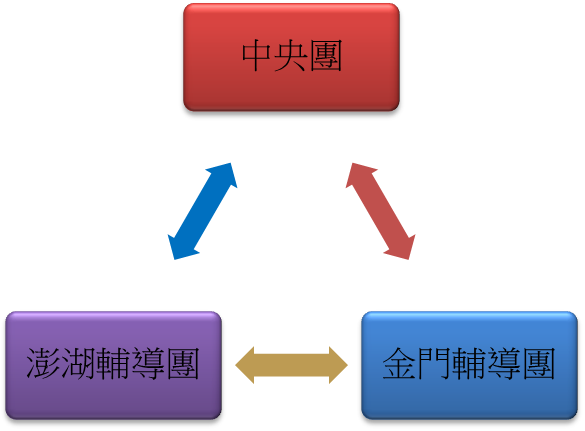 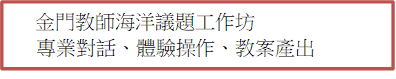 （附件一） 國民教育輔導團國中小健康與體育學習領域輔導小組       金門縣共學社群結合中央輔導團精進工作坊系列                         場次五   金門縣中正國小場次日期/時間日期/時間課程名稱主持人／講座五10805/04(六)08：40~08：50報到金門縣健體領域輔導團五10805/04(六)08：50~09：40海洋課程設計理解與轉化金門健體領域輔導團   召集人 陳來添 校長台南健體領域輔導團   召集人 陳彥宏 校長五10805/04(六)09：40~10：30金門素養導向教學海洋課程設計說明金門健體領域輔導團張千培 老師五10805/04(六)10：30~12：00素養導向教學  海洋課程設計與實作中央團輔導員      李國隆 老師五10805/04(六)13：00~14：30金門大學海洋課程發展獨木舟課程解析與活動金門大學林本源教授五10805/04(六)14：50~16：20金門大學海洋課程發展  獨木舟課程解析與活動金門大學林本源教授五10805/04(六)16：20~16：40意見交流-綜合座談金門健體領域輔導團   召集人 陳來添 校長台南健體領域輔導團 召集人 陳彥宏 校長